Director of Children’s ministries Job Description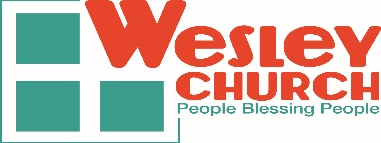 Employment Start DateEmployment Start Date≈ September, 2018≈ September, 2018≈ September, 2018≈ September, 2018Contact InformationContact InformationAddress: 2540 Center Street, Bethlehem, PA 18017Address: 2540 Center Street, Bethlehem, PA 18017Address: 2540 Center Street, Bethlehem, PA 18017Address: 2540 Center Street, Bethlehem, PA 18017Reports to Reports to Staff/Parish Relations CommitteeStaff/Parish Relations CommitteeStaff/Parish Relations CommitteeStaff/Parish Relations CommitteeSupervisorSupervisorPastor - for daily ministry accountabilityHoursHoursapproximately 10 hours per week (part-time) or equivalent every two weeks (per pay period)approximately 10 hours per week (part-time) or equivalent every two weeks (per pay period)approximately 10 hours per week (part-time) or equivalent every two weeks (per pay period)approximately 10 hours per week (part-time) or equivalent every two weeks (per pay period)WebsiteWebsitewww.WesleyChurch.comwww.WesleyChurch.comwww.WesleyChurch.comwww.WesleyChurch.comneeded competencies; behaviors; skillsneeded competencies; behaviors; skillsneeded competencies; behaviors; skillsneeded competencies; behaviors; skillsThe Director of Children’s Ministries is directly responsible for the oversight and management of all children’s programming and education (Preschool through 12th grade; excludes youth group ministry). To achieve this the Director of Children Ministries needs to demonstrate the following:Recruit, retain, and train all types of volunteers to organize, plan, lead, and implement the ministryCreate and implement all types of marketing plans to reach a variety of local and non-local audiences of both adults and childrenCreate and deliver enticing presentations for children that motivate and effectively use adult leadersCreate and deliver leadership and children’s ministry training to leaders, adults, and staffClearly communicate your faith journeyProvide life coaching to children as neededProvide encouragement and support to volunteers as neededProvide emergency support for children in crisis as needed engaging the appropriate trained individuals and organizationsCreate engaging group meetings, bible studies, mission trips, and fun children’s activities that allow for children, leaders, and volunteers to grow in their faithContinually educate yourself in children’s ministry, the Bible, faith, worship, UMC philosophy, leadership, and theology in generalThe Director of Children’s Ministries is directly responsible for the oversight and management of all children’s programming and education (Preschool through 12th grade; excludes youth group ministry). To achieve this the Director of Children Ministries needs to demonstrate the following:Recruit, retain, and train all types of volunteers to organize, plan, lead, and implement the ministryCreate and implement all types of marketing plans to reach a variety of local and non-local audiences of both adults and childrenCreate and deliver enticing presentations for children that motivate and effectively use adult leadersCreate and deliver leadership and children’s ministry training to leaders, adults, and staffClearly communicate your faith journeyProvide life coaching to children as neededProvide encouragement and support to volunteers as neededProvide emergency support for children in crisis as needed engaging the appropriate trained individuals and organizationsCreate engaging group meetings, bible studies, mission trips, and fun children’s activities that allow for children, leaders, and volunteers to grow in their faithContinually educate yourself in children’s ministry, the Bible, faith, worship, UMC philosophy, leadership, and theology in generalThe Director of Children’s Ministries is directly responsible for the oversight and management of all children’s programming and education (Preschool through 12th grade; excludes youth group ministry). To achieve this the Director of Children Ministries needs to demonstrate the following:Recruit, retain, and train all types of volunteers to organize, plan, lead, and implement the ministryCreate and implement all types of marketing plans to reach a variety of local and non-local audiences of both adults and childrenCreate and deliver enticing presentations for children that motivate and effectively use adult leadersCreate and deliver leadership and children’s ministry training to leaders, adults, and staffClearly communicate your faith journeyProvide life coaching to children as neededProvide encouragement and support to volunteers as neededProvide emergency support for children in crisis as needed engaging the appropriate trained individuals and organizationsCreate engaging group meetings, bible studies, mission trips, and fun children’s activities that allow for children, leaders, and volunteers to grow in their faithContinually educate yourself in children’s ministry, the Bible, faith, worship, UMC philosophy, leadership, and theology in generalThe Director of Children’s Ministries is directly responsible for the oversight and management of all children’s programming and education (Preschool through 12th grade; excludes youth group ministry). To achieve this the Director of Children Ministries needs to demonstrate the following:Recruit, retain, and train all types of volunteers to organize, plan, lead, and implement the ministryCreate and implement all types of marketing plans to reach a variety of local and non-local audiences of both adults and childrenCreate and deliver enticing presentations for children that motivate and effectively use adult leadersCreate and deliver leadership and children’s ministry training to leaders, adults, and staffClearly communicate your faith journeyProvide life coaching to children as neededProvide encouragement and support to volunteers as neededProvide emergency support for children in crisis as needed engaging the appropriate trained individuals and organizationsCreate engaging group meetings, bible studies, mission trips, and fun children’s activities that allow for children, leaders, and volunteers to grow in their faithContinually educate yourself in children’s ministry, the Bible, faith, worship, UMC philosophy, leadership, and theology in generaltask Descriptiontask Descriptiontask Descriptiontask DescriptionThe Director of Children’s Ministries is directly responsible for the oversight and management of all children’s programming and education (Preschool through 12th grade; excludes youth group ministry); to include the following:Overseeing Sunday School (acting “Superintendent”). This would include (but not limited to) establishing the curriculum, maintaining classrooms and supplies, keeping registration and attendance records, maintaining background checks on all volunteers and teachers, communications, etc.Overseeing all aspects of Annual Summer Vacation Bible School (VBS)Recruitment, equipping, and retention of volunteers for said programsCreate and implement yearly spiritual growth/social programming calendar to include but not limited to: bible studies; mission trips; on-site and off-site activities, Easter Egg hunt, etc.Communication and collaboration with the Wesley Circle of Friends (WCOF) Preschool Director in creating new ministries and opportunities for children (This can be accomplished through regular attendance at WCOF Board meetings as well.)Attendance at appropriate evening WCOF activities and programs (calendar to be provided).Communication and collaboration with the Youth Ministries Director in creating a plan for a smooth transition to youth group; to include the consideration of the development of a “pre-7th grade” program that may feed into the youth ministryCollaboration with staff to plan for special events/moments in worship, especially those impacting Sunday school schedulesCommunication and direct invitation to WCOF Children and Families to attend any appropriate church-related eventMaintaining specific area of website and communicate via social networking sites for maximum exposureAttendance at continuing education event every 6 months – 12 monthsAssist the Pastor in administrating and teaching Confirmation (Young Inquirers Class, 7-12th grade)Record and monitor community service hours for youth (as you use them)Coordinate with Youth Ministries Director to plan for recognition of graduatesOther dutiesAttend weekly meetings with the Pastor and/or other staff if possibleAttend weekly worship (at a Christian Church of your choice; worshiping at Wesley is encouraged)The Director of Children’s Ministries is directly responsible for the oversight and management of all children’s programming and education (Preschool through 12th grade; excludes youth group ministry); to include the following:Overseeing Sunday School (acting “Superintendent”). This would include (but not limited to) establishing the curriculum, maintaining classrooms and supplies, keeping registration and attendance records, maintaining background checks on all volunteers and teachers, communications, etc.Overseeing all aspects of Annual Summer Vacation Bible School (VBS)Recruitment, equipping, and retention of volunteers for said programsCreate and implement yearly spiritual growth/social programming calendar to include but not limited to: bible studies; mission trips; on-site and off-site activities, Easter Egg hunt, etc.Communication and collaboration with the Wesley Circle of Friends (WCOF) Preschool Director in creating new ministries and opportunities for children (This can be accomplished through regular attendance at WCOF Board meetings as well.)Attendance at appropriate evening WCOF activities and programs (calendar to be provided).Communication and collaboration with the Youth Ministries Director in creating a plan for a smooth transition to youth group; to include the consideration of the development of a “pre-7th grade” program that may feed into the youth ministryCollaboration with staff to plan for special events/moments in worship, especially those impacting Sunday school schedulesCommunication and direct invitation to WCOF Children and Families to attend any appropriate church-related eventMaintaining specific area of website and communicate via social networking sites for maximum exposureAttendance at continuing education event every 6 months – 12 monthsAssist the Pastor in administrating and teaching Confirmation (Young Inquirers Class, 7-12th grade)Record and monitor community service hours for youth (as you use them)Coordinate with Youth Ministries Director to plan for recognition of graduatesOther dutiesAttend weekly meetings with the Pastor and/or other staff if possibleAttend weekly worship (at a Christian Church of your choice; worshiping at Wesley is encouraged)The Director of Children’s Ministries is directly responsible for the oversight and management of all children’s programming and education (Preschool through 12th grade; excludes youth group ministry); to include the following:Overseeing Sunday School (acting “Superintendent”). This would include (but not limited to) establishing the curriculum, maintaining classrooms and supplies, keeping registration and attendance records, maintaining background checks on all volunteers and teachers, communications, etc.Overseeing all aspects of Annual Summer Vacation Bible School (VBS)Recruitment, equipping, and retention of volunteers for said programsCreate and implement yearly spiritual growth/social programming calendar to include but not limited to: bible studies; mission trips; on-site and off-site activities, Easter Egg hunt, etc.Communication and collaboration with the Wesley Circle of Friends (WCOF) Preschool Director in creating new ministries and opportunities for children (This can be accomplished through regular attendance at WCOF Board meetings as well.)Attendance at appropriate evening WCOF activities and programs (calendar to be provided).Communication and collaboration with the Youth Ministries Director in creating a plan for a smooth transition to youth group; to include the consideration of the development of a “pre-7th grade” program that may feed into the youth ministryCollaboration with staff to plan for special events/moments in worship, especially those impacting Sunday school schedulesCommunication and direct invitation to WCOF Children and Families to attend any appropriate church-related eventMaintaining specific area of website and communicate via social networking sites for maximum exposureAttendance at continuing education event every 6 months – 12 monthsAssist the Pastor in administrating and teaching Confirmation (Young Inquirers Class, 7-12th grade)Record and monitor community service hours for youth (as you use them)Coordinate with Youth Ministries Director to plan for recognition of graduatesOther dutiesAttend weekly meetings with the Pastor and/or other staff if possibleAttend weekly worship (at a Christian Church of your choice; worshiping at Wesley is encouraged)The Director of Children’s Ministries is directly responsible for the oversight and management of all children’s programming and education (Preschool through 12th grade; excludes youth group ministry); to include the following:Overseeing Sunday School (acting “Superintendent”). This would include (but not limited to) establishing the curriculum, maintaining classrooms and supplies, keeping registration and attendance records, maintaining background checks on all volunteers and teachers, communications, etc.Overseeing all aspects of Annual Summer Vacation Bible School (VBS)Recruitment, equipping, and retention of volunteers for said programsCreate and implement yearly spiritual growth/social programming calendar to include but not limited to: bible studies; mission trips; on-site and off-site activities, Easter Egg hunt, etc.Communication and collaboration with the Wesley Circle of Friends (WCOF) Preschool Director in creating new ministries and opportunities for children (This can be accomplished through regular attendance at WCOF Board meetings as well.)Attendance at appropriate evening WCOF activities and programs (calendar to be provided).Communication and collaboration with the Youth Ministries Director in creating a plan for a smooth transition to youth group; to include the consideration of the development of a “pre-7th grade” program that may feed into the youth ministryCollaboration with staff to plan for special events/moments in worship, especially those impacting Sunday school schedulesCommunication and direct invitation to WCOF Children and Families to attend any appropriate church-related eventMaintaining specific area of website and communicate via social networking sites for maximum exposureAttendance at continuing education event every 6 months – 12 monthsAssist the Pastor in administrating and teaching Confirmation (Young Inquirers Class, 7-12th grade)Record and monitor community service hours for youth (as you use them)Coordinate with Youth Ministries Director to plan for recognition of graduatesOther dutiesAttend weekly meetings with the Pastor and/or other staff if possibleAttend weekly worship (at a Christian Church of your choice; worshiping at Wesley is encouraged)work experience requirementswork experience requirementswork experience requirementswork experience requirementsTwo or more years’ experience with children pre-k through 6th grade in a church ministry settingTwo or more years’ experience in staff-oriented (volunteer or professional) church leadership or Day School settingTwo or more years’ experience with children pre-k through 6th grade in a church ministry settingTwo or more years’ experience in staff-oriented (volunteer or professional) church leadership or Day School settingTwo or more years’ experience with children pre-k through 6th grade in a church ministry settingTwo or more years’ experience in staff-oriented (volunteer or professional) church leadership or Day School settingTwo or more years’ experience with children pre-k through 6th grade in a church ministry settingTwo or more years’ experience in staff-oriented (volunteer or professional) church leadership or Day School settingeducation requirementseducation requirementseducation requirementseducation requirementsUndergraduate degree in child-related occupation (i.e. teacher, day care worker; or CDA (Child Development Associates degree) or equivalent CEU training in children ministry or equivalent experience and recognized training in children ministry Clearances Undergraduate degree in child-related occupation (i.e. teacher, day care worker; or CDA (Child Development Associates degree) or equivalent CEU training in children ministry or equivalent experience and recognized training in children ministry Clearances Undergraduate degree in child-related occupation (i.e. teacher, day care worker; or CDA (Child Development Associates degree) or equivalent CEU training in children ministry or equivalent experience and recognized training in children ministry Clearances Undergraduate degree in child-related occupation (i.e. teacher, day care worker; or CDA (Child Development Associates degree) or equivalent CEU training in children ministry or equivalent experience and recognized training in children ministry Clearances Spiritual requirementsSpiritual requirementsSpiritual requirementsSpiritual requirementsProfessing and active member of a Christian churchAgree, for the sake of the Church, to adhere to the 2016 Book of Discipline of the United Methodist ChurchProfessing and active member of a Christian churchAgree, for the sake of the Church, to adhere to the 2016 Book of Discipline of the United Methodist ChurchProfessing and active member of a Christian churchAgree, for the sake of the Church, to adhere to the 2016 Book of Discipline of the United Methodist ChurchProfessing and active member of a Christian churchAgree, for the sake of the Church, to adhere to the 2016 Book of Discipline of the United Methodist Churchjob classificationjob classificationjob classificationjob classification11-month contract (mid-July to mid-August off)Contractor position11-month contract (mid-July to mid-August off)Contractor position11-month contract (mid-July to mid-August off)Contractor position11-month contract (mid-July to mid-August off)Contractor position